_______________№________________                                    Нұр-Сұлтан қаласының Бас мемлекеттік санитарлық дәрігерінің 2020 жылғы 24 қазандағы № 245 қаулысына өзгерістер енгізу туралыҚАУЛЫ         14 қараша 2020 жыл                                                      Нұр-Сұлтан қаласыМен, Нұр-Сұлтан қаласының  Бас  мемлекеттік  санитариялық  дәрігері Ж.Пралиева "Халық денсаулығы және денсаулық сақтау жүйесі туралы" Қазақстан Республикасының Кодексіне сәйкес, Қазақстан Республикасы Бас мемлекеттік санитариялық дәрігерінің 2020 жылғы 2 қарашасыңдағы № 62 қаулысына сәйкес, ҚАУЛЫ ЕТЕМІН:1. 3-тармақтың 3.11-тармақшасына өзгерістер енгізіліп, мынадай редакцияда жазылсын: «1-5-сынып оқушылары үшін жалпы білім беретін мектептердің  кезекші сыныптарынан   және 1-7-сыныптан бастап халықаралық мектептерден басқа, сыныпта 15 балаға дейін жинақтау кезінде жұмысына жол берілетін білім беру объектілерінің жұмысын онлайн-оқыту режимінде ұйымдастыру, «Білім беру объектілеріне қойылатын санитариялық-эпидемиологиялық талаптар» санитариялық қағидаларын бекіту туралы» Қазақстан Республикасы Денсаулық сақтау министрінің 2017 жылғы 16 тамыздағы №611 бұйрығына өзгеріс енгізу туралы»  Қазақстан Республикасы Денсаулық сақтау министрінің 2020 жылғы 28 тамыздағы №ҚР ДСМ-98/2020 бұйрығының 10-тарауына сәйкес, оффлайн-режимде оқитын оқушылар арасында коронавирустық инфекция ауруының бір жағдайын тіркеу кезінде ата-аналардың өтініші бойынша барлық сыныптарды онлайн-оқытуға көшуге қатаң түрде жол беріледі.	2. Нұр-Сұлтан қаласының ішкі саясат басқармасына:2.1. қабылданатын шаралар туралы бұқаралық ақпарат құралдарында, әлеуметтік желілерде және мессенджерлерде ақпараттық сүйемелдеу жүргізуді қамтамасыз ету, адамның, қоғам мен мемлекеттің қауіпсіздігін қамтамасыз етуге бағытталған қабылданатын шешімдердің маңыздылығы мен өмірлік қажеттілігін түсіндіру;2.2. осы қаулы барлық мүдделі мемлекеттік органдардың, ұйымдардың, кәсіпкерлік субъектілерінің және қала халқының назарына жеткізілсін.3. Нұр-Султан қаласының санитариялық-эпидемиологиялық  бақылау департаментінің аудандық басқармалары Нұр-Сұлтан қаласының полиция департаментімен және Нұр-Сұлтан қаласының аудандық әкімдіктерімен өзара іс-қимыл жасай отырып, осы қаулының орындалуына күшейтілген бақылауды қамтамасыз етсін.4. Қаулы меншік нысанына қарамастан барлық жеке және заңды тұлғалардың орындауы үшін міндетті.5. Осы Қаулы қол қойылған күнінен бастап күшіне енеді.Нұр-Сұлтан қаласының Бас мемлекеттіксанитарлық дәрігері                                                     Ж.ПралиеваҚазақстан  Республикасы Денсаулық сақтауМинистРлігі Санитариялық-эпидемиологиялық   бақылау комитетінұр-султан қаласының санитариялық-эпидемиологиялық  бақылау департаментіреспубликалық мемлекеттік мекемеҚазақстан  Республикасы Денсаулық сақтауМинистРлігі Санитариялық-эпидемиологиялық   бақылау комитетінұр-султан қаласының санитариялық-эпидемиологиялық  бақылау департаментіреспубликалық мемлекеттік мекеме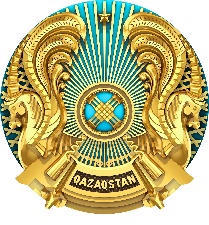 Республиканское государственноеучреждение Департамент санитарно-эпидемиологического контроля города НУР-Султана Комитета санитарно-эпидемиологического контроля МинистерствА здравоохранения Республики КазахстанРеспубликанское государственноеучреждение Департамент санитарно-эпидемиологического контроля города НУР-Султана Комитета санитарно-эпидемиологического контроля МинистерствА здравоохранения Республики Казахстан010000, Нұр-Сұлтан қаласы, Есіл     ауданы, Достық көшесі,13/3 ғимараттел: +7(7172) 57-60-51, 57-60-59010000, город Нур-Султан, район Есиль, улица Достык, здание 13/3тел: +7(7172) 57-60-51, 57-60-59№ исх: ПГСВ-247   от: 14.11.2020